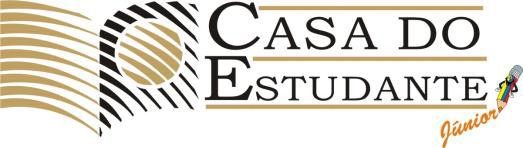 LISTA DE MATERIAL 3º ANO 1 apontador 1 borracha 1 lápis de escrever 1 estojo 1 caderno grande para História e Geografia com 48 folhas(capa dura- sem arame) 1 caderno grande para Ciências1 caderno grande de Matemática 48 folhas (capa dura) – sem arame 1 caderno grande de Português 48 folhas (capa dura) – sem arame 1 calculadora simples 1 caixa de caneta hidrocor com 12 cores (grande) 1 cola de 90g 1 caixa com 24 lápis de cor 2 pastas de elástico 1 tesoura sem ponta com o nome gravado 1 régua de 30cm 1 agenda escolar (tamanho 134mm x 190mm, com uma página para cada dia) 1 copo plástico ou squeeze 1 dicionário da Língua Portuguesa (sugestão: Aurélio ou Mini Sacconi) 1 pacote de chamequinho azul5 folhas de cartolina azul2 potes de tinta guache azul5 folhas EVA vermelhoIMPORTANTE: Todo material deverá ser etiquetado com o nome do aluno. O uniforme deverá ser identificado com o nome do aluno. 